Просмотреть  видео-ролик «Всероссийской сельскохозяйственной переписи 2016 года» Вы можете по адресу: http://www.vshp2016.ru/media/video/43/; и на ссылке,  размещенной на портале Саратовстата по адресу: http://srtv.gks.ru/wps/wcm/connect/rosstat ts/srtv/ru/census and researching/census/ national census 2016/interesting 2016/868e7e0049daf258927bdaf2e93b570e.Н.И. Руднева, заместитель начальника отдела государственной статистики в г.Саратове №2 (включая специалистов в г.Пугачеве, с.Ивантеевка, пгт.Горный, с.Перелюб)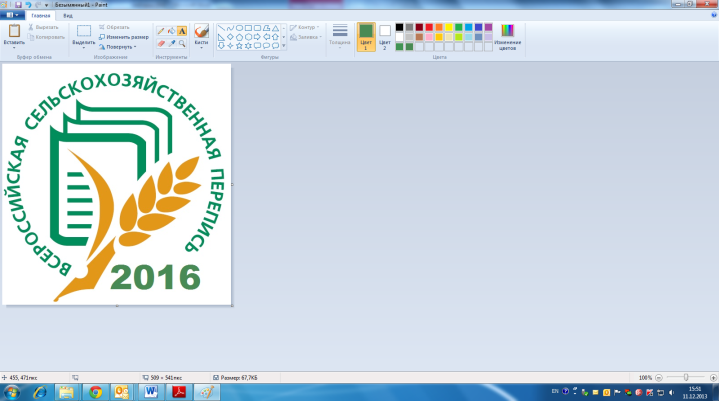 О  видео-ролике «Всероссийской сельскохозяйственной переписи 2016 года»